3.1 Practice 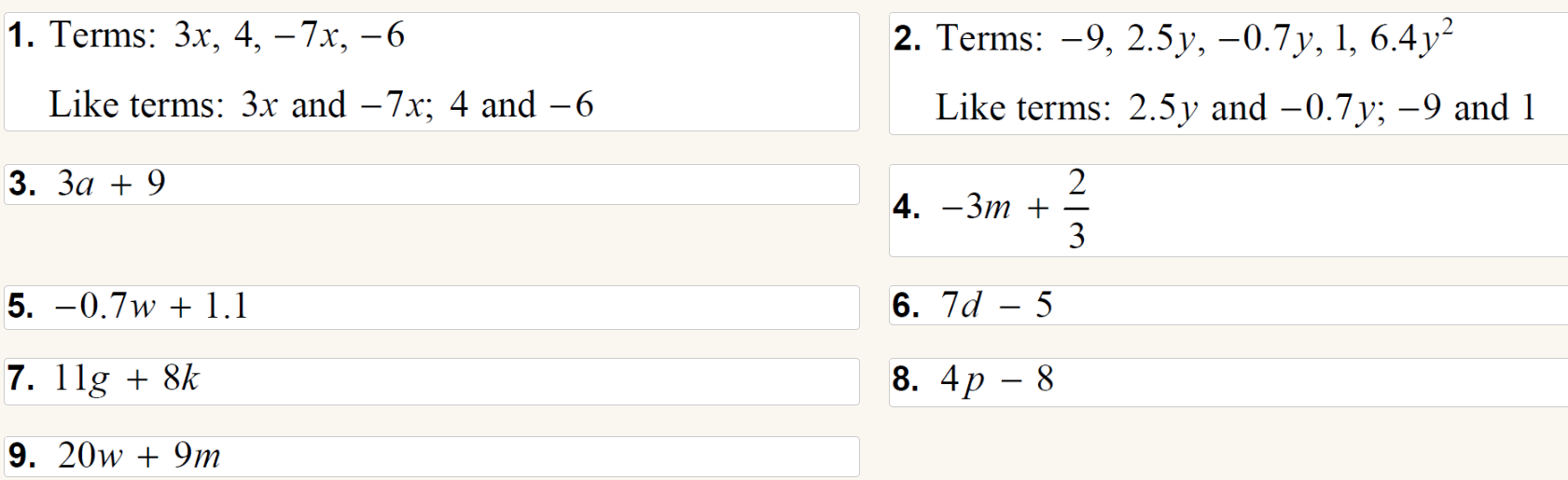 3.2 Practice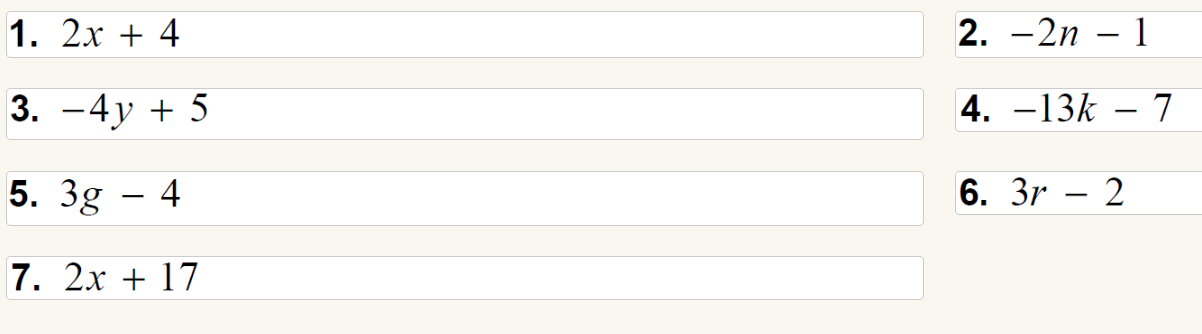 